_________________________________________________________________________________________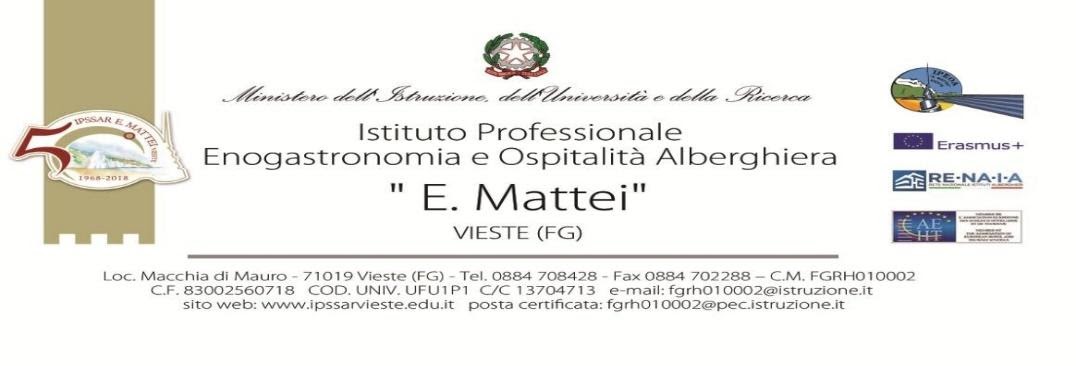 FONOGRAMMA IN PARTENZATRASMETTE:	 _________________________________________ RICEVE: 		_________________________________________ ORE:		______________ 	DEL _________________TESTOSi comunica che, facendo seguito alle notizie già fornite alla S.V. in sede di valutazione periodica relativa al corrente a.s., Suo/a figlio/a 	frequentante la classe _____________________________________ sez. _____ di questo Istituto è risultato/a NON AMMESSO/A alla classe successiva con la seguente motivazione:Lo/a studente ha riportato valutazioni negative e deficit nelle competenze attese, tali da non consentire il pieno raggiungimento degli obiettivi di apprendimento al termine del secondo anno, neanche a seguito della revisione del P.F.I. (Piano Formativo Individuale) e/o di un miglioramento dell’impegno, della motivazione e dell’efficacia del processo di apprendimento.Lo/a studente non ha raggiunto il requisito di frequenza di almeno tre quarti dell'orario annuale personalizzato La S.V. potrà prendere visione dei voti di profitto attribuiti dal Consiglio di Classe, rivolgendosi al Coordinatore, previo appuntamento da fissare anche via mail.__________________________(firmato)